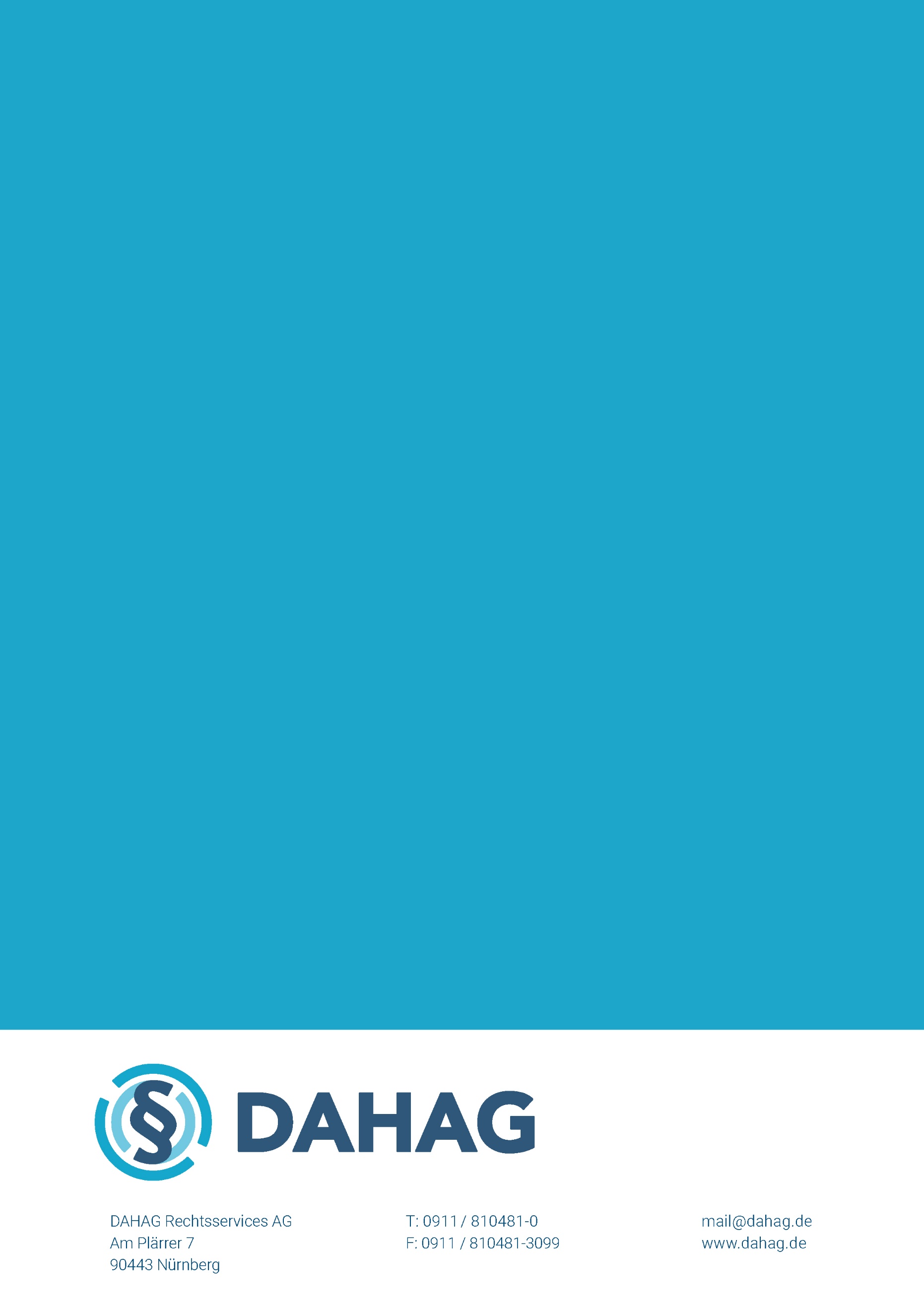 Erstattung von VorstellungskostenOrt, DatumIhre Bewerbung vom …..
Sehr geehrte Frau ..................., Sehr geehrter Herr ...................,nach Durchsicht Ihrer Bewerbung möchten wir Sie zu einem Vorstellungsgespräch einladen. 
Als Termin schlagen wir den ...................  (Datum/Uhrzeit) vor. Sollte Ihnen der Termin nicht möglich sein, setzen Sie sich bitte kurzfristig mit uns unter Tel.Nr. ...................  in Verbindung. Wir weisen ausdrücklich darauf hin, dass wir Ihre Reisekosten lediglich in Höhe einer Fahrkarte der Deutschen Bahn 2. Klasse von Ihrem Wohnort nach ................... übernehmen sowie die Kosten der Benutzung öffentlicher Verkehrsmittel vom Hauptbahnhof bis zu unserem Firmengelände. Bitte haben Sie Verständnis dafür, dass wir darüber hinausgehende Kosten, beispielsweise durch Anreise per Pkw oder nicht von Ihrem Wohnort aus sowie evtl. Verpflegungs- und Übernachtungsaufwendungen nicht übernehmen könnenMit freundlichen GrüßenHaftungsausschluss:Bitte beachten Sie, dass diese Vorlage ein unverbindliches Muster darstellt und im Einzelfall gegebenenfalls geändert und ergänzt werden muss. Sie stellt keinen Ersatz für anwaltlichen Rat dar und kann in verschiedenen Fällen nicht geeignet sein, den gewünschten Zweck zu erzielen. Sollten Sie anwaltliche Unterstützung benötigen, können Sie die Anwaltshotline der DAHAG nutzen. Diese erreichen Sie täglich von 7 Uhr bis 1 Uhr unter 0900-1875 004-895 (*1,99€/Min inkl. USt. aus dem Festnetz. Höhere Kosten aus dem Mobilfunk).Die DAHAG Rechtsservices AG erteilt keinerlei Rechtsberatung und übernimmt keinerlei Haftung für Auswirkungen auf die Rechtspositionen der Beteiligten. Das Muster dient als Anregung und Hilfe für Formulierungen und erhebt keinen Anspruch auf Vollständigkeit oder Richtigkeit.Bei rechtlichen Fragen sollte in jedem Fall ein Anwalt oder eine Anwältin konsultiert werden.Unterschrift